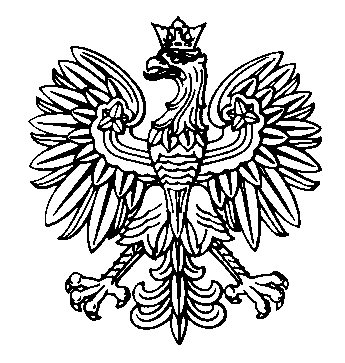 WOJEWODA  ŚWIĘTOKRZYSKI											(logotyp gminy lub powiatu)„……………………………………………………………………………………………………………………………………………………………………………………………………………………………………………………………………………………………………………….”(Nazwa zadania objętego dofinansowaniem)Zadanie zostało dofinansowane w ramach „Funduszu Dróg Samorządowych”Łączna wartość zadania: ……………………………………………..Kwota dofinansowania: ……………………………………………..